ПРОГРАММА КРУГЛОГО СТОЛА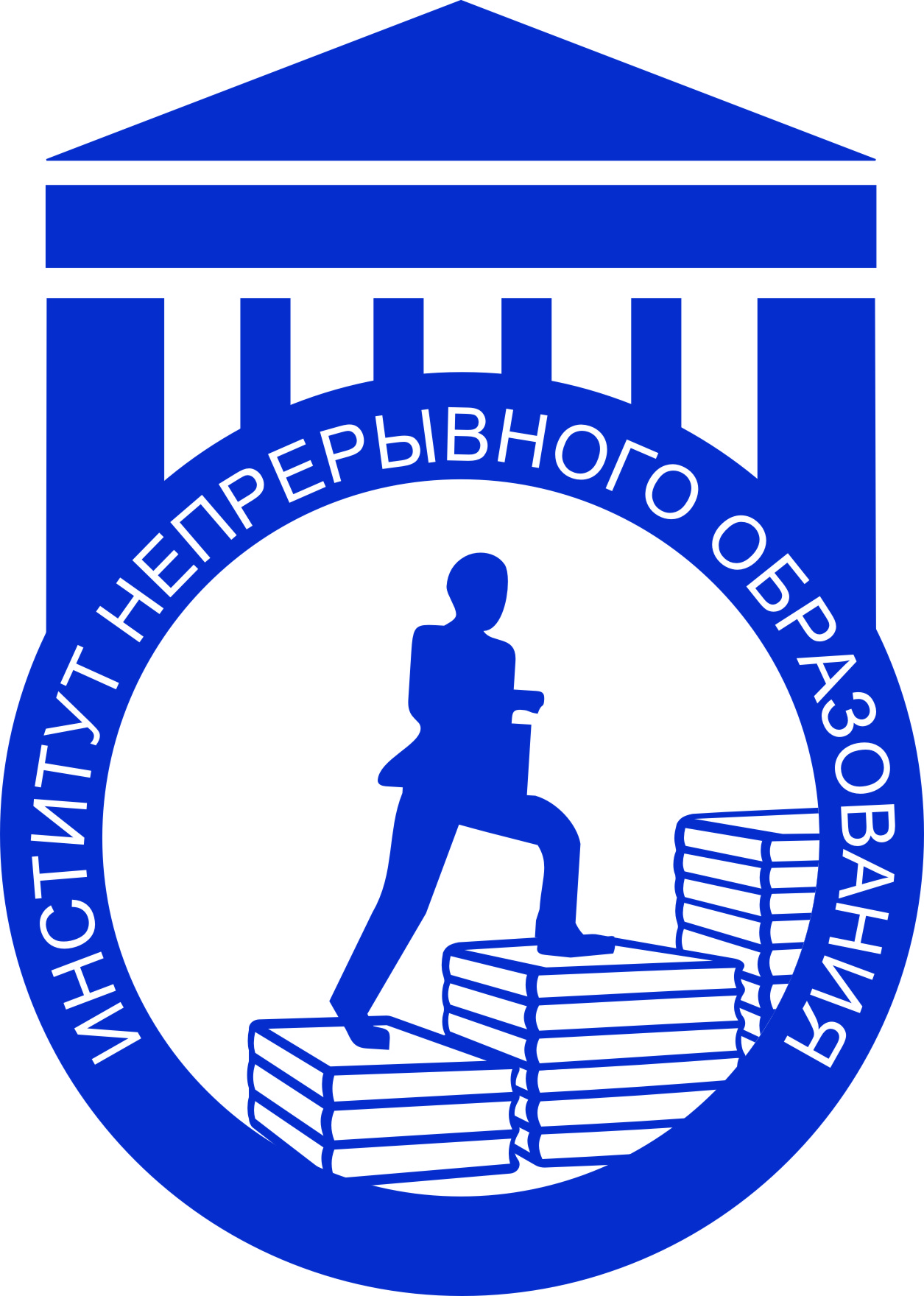 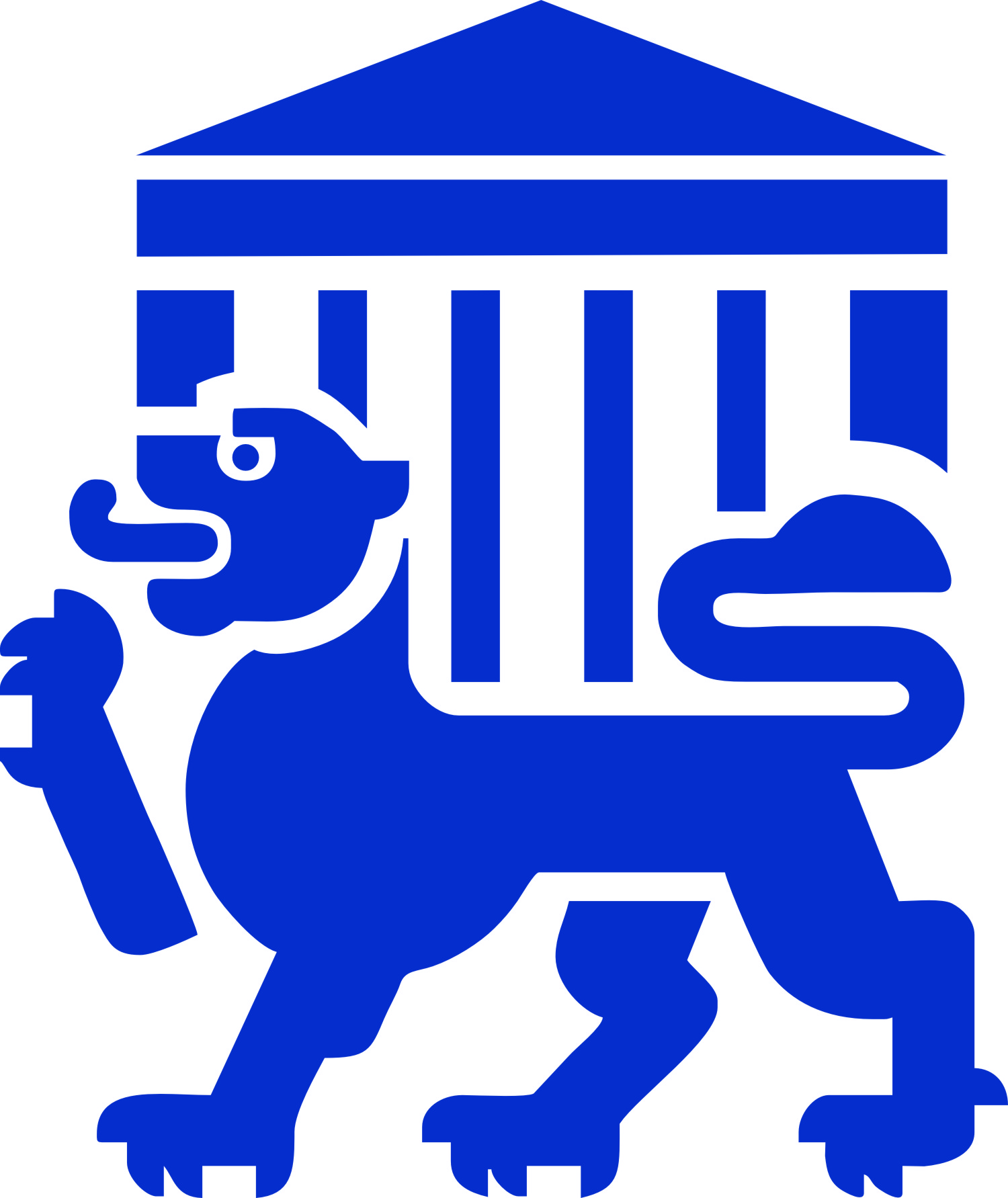 «Отдельные аспекты внедрения профессиональных стандартов »Дата и время проведения: 12 октября в 14:00Место проведения: пл. Ленина, д.2, Центр студенческих инициативМодератор круглого стола  – Директор института непрерывного образования Андреянова И.В.14:00-15:00Приветственное словоПодписание договоров о сотрудничествеВручение поздравительных адресовДемьяненко Юрий Анатольевич,ректор Псковского государственного университета15:00-15:10Открытие программы повышение квалификации «Отдельные аспекты внедрения профессиональных стандартов в организации»Андреянова Инна Валерьевна,директор института непрерывного образования Псковского государственного университета15:10-15:30Проблемы формирования региональной части национальной системы профессиональной квалификации в Псковской областиМикушев Владимир Михайлович,проректор по учебной работе и стратегическому развитию образовательной деятельностиПсковского государственного университета15:30-15:40Возможная модель формирования региональной системы оценки квалификацийМарков Сергей Михайлович,доцент кафедры экономики и управления на предприятии ПсковГУ15:40-16:05Профессиональные стандарты: мнение работодателей, работников, Пенсионного фонда РФ и органов государственной власти (г. Санкт-Петербург). Период опроса – ноябрь 2015-сентябрь 2016Корешева Светлана Георгиевна,заместитель директора ЧОУ ДПО  "Северо-Западный учебный центр" 16:05-16:20Первый опыт и выводы при общении с Советами по профессиональным квалификациям по вопросам  создания центров оценки квалификацииБорисов Алексей Александрович,ст. преподаватель ЧОУ ДПО  "Северо-Западный учебный центр" 